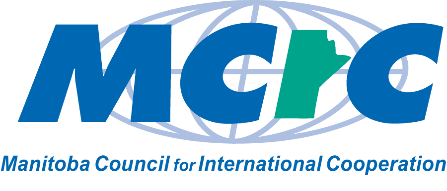 Theme Fund Application FormPlease read through the Funding Guide and Application Form prior to completing it. It will save you time and frustration in the long run.Please note that your application may not exceed 17 pages.Part A:  Covering Information and Financial SummaryPart B:  Project Description (8 points of 40, Sections I & II)I.	Project ContextDescribe the relevant national, regional and local context of the project area (1-2 paragraphs).Describe your organization’s previous involvement in the project area (1-2 paragraphs).Provide a brief introduction to the overseas partner(s) you plan to work with on your project: their history, main focus areas and general capacity (1-2 paragraphs). Please note that a description of partners’ role in the project implementation should only be included in Part C.To what extent does this project cooperate with similar development work going on in the area of the country in which you are working (1-2 paragraphs)?II.	Project OverviewProvide a full description of the project you plan to undertake.  This description must identify:The project’s objectivesThe planned outcomes: Include specific targets and indicators or criteria that will be measured either during or at the end of the project to show whether or not the project is meeting its outcomes.  Include both quantitative and qualitative indicators.  Please indicate the timeframe of your monitoring plan.Provide gender disaggregated information were possible and applicable: Women/Girls; Men/Boys; Gender Non-Conforming.The project’s activitiesBeneficiaries: Describe who you are targeting (direct beneficiaries) and who will also benefit (indirect beneficiaries) from your planned project. Describe how you recruit beneficiaries, what criteria you use to select them, and how the project will benefit them.  Include gender disaggregated information on the number of beneficiaries where possible.The project’s work plan or schedule of activities.Describe the role of your overseas partner(s) in identifying, planning, implementing, monitoring and evaluation of this project.If you have a signed memorandum of understanding (MOU) between you and your partner organization in the Global South then provide a brief summary of it here.Describe how the local community (or the project beneficiaries) participates in identifying, planning, implementing, monitoring and evaluation of this project.If you have created an RBM (including LM and PMF), please attach it as an appendix.III.	Increased Organizational Impact(3 points of 40)Please describe how this funding is going to make a significant difference in supporting the work of your organization especially in terms of programming and achieving the long-term development goals of the organization.IV.	Relevance to the Current Theme (5 points of 40)Please describe how the project fits with the current theme (please see the Theme description in the Funding Guide).V.	Sustainability in the Future(3 points of 40)Please detail how your project will be sustainable financially and programmatically into the future, and what steps will be taken to ensure this sustainability?Describe how this project will seek to address the root causes of poverty.VI.	Innovation (3 points of 40)In what ways do you consider your project to be innovative? Or how do you know whether this project is innovative?VII.	Risk, Mitigation, and Viability (3 points of 40)What issues might arise that would put an aspect of your project at risk and how would you deal with that situation (risks could include financial, environment, partner, national, etc.)?Part C: Gender Equality Marker A Gender Equality Marker (GEM) is a scoring system that helps determine the extent to which project activities could contribute to advancing gender equality and/or the empowerment of women and girls. Please refer to the Guide for Funding Applications and the table below for the description of each Gender Equality Marker. Please note that the projects that will be funded have to be GE 2 Gender responsive or GE 3 Gender transformative.What is the GEM level that best describes your project? And why? Part D:  Budget (2 points of 40)Please provide a detailed budget for your project using the template provided (see separate excel MGMGP budgeting forms).  Please use the Single Year project form. All budgets must meet the following criteria:Present your budget in Canadian Dollars.Please show your overall budget for the project, not just the portion supported by the MGMGP.MGMGP funds can only be used to support the overseas portion of the project.The Total Expenses line and the Total Revenues line must balance.NEW: Include a detailed breakdown of a budget line that encompasses salaries for multiple staff members.Narrative budget questions:If MCIC is funding less than 10% of the project, please specify which aspects or components of the project the Theme Fund will be used for.Please identify the non-cash contributions that will be made by the local communities.The Government of Canada requires charitable organizations to provide more detail about their political activities.  To fulfill our own obligations under this requirement, we require our MGMGP applicants to share what amount of the project funding is related to political activities.A registered charity may pursue political activities only if the activities are non-partisan, related to its charitable purposes, and limited in extent.  A political activity is defined as any activity that explicitly communicates to the public that a law, policy or decision of any level of government inside or outside Canada should be retained, opposed, or changed.If you have questions about this requirement, please contact MCIC staff or ask the person in your organization who completes the charitable tax returns (Registered Charity Information Return T3010).Are any of the funds requested from the MGMGP for this project intended for political activities, as defined above?If yes, then please enter the amount:  $ ___________Part E:  Public Engagement (4 points of 40)Describe how you will promote public engagement within your constituency and the broader Manitoba community during and/or after the project. It is expected that your Public Engagement strategy will be more than inclusion of the project in a media release or newsletter. Examples of public engagement activities include learning sessions and presentations, sharing formally and informally with peers, engaging the media, etc. Please visit our website for details about public engagement activities for projects and also look at the Appendix 1 of the Guide for information on public engagement for MGMGP supported projects.Part F:  Applying MCIC’s Principles MCIC’s requirements for meeting its principles in respect to principles numbers 3, 6, 7 and 8 (each principle carries 2 points) are addressed in other sections of the application form. Please address the remaining MCIC principles through these questions.Principle 1: Respect and Promote Human Rights(2 points of 40)Please highlight how this project will implement strategies, activities and practices that promote individual and collective human rights (please see MCIC principle 1 for more description of how we define these rights).How will people with disabilities be involved in identifying, planning, implementing, and evaluating this project? How will the program ensure equitable access to services for people with disabilities?  Principle 2: Embody gender equality and equity while promoting women and girls’ rights 
(2 points of 40)How will Women/Girls; Men/Boys; Gender Non-Conforming be involved in identifying, planning, implementing, and evaluating this project?How will the program ensure equitable access to services for Women/Girls; Men/Boys; Gender Non-Conforming?  If the program will not, please explain the reason.Principle 4: Promote Environmental Sustainability (2 points of 40)How will the planned activities promote positive change(s) to the natural and or built environment?  Have these changes been discussed with and approved by the community concerned?Outline any negative effects to the environment that may occur as a result of this project.  How will these effects be mitigated?To assess their contribution to the protection of local environments, some projects may be required to undertake an environmental impact assessment (EIA) by a funder other than MCIC.  If an EIA has been undertaken for your project, please include the results with your application.Principle 5: Practice Transparency and Accountability (2 points of 40)Have you signed a Memorandum of Understanding (MoU) with you overseas partners or communities? If yes, please ensure you have outlined the main points of MoU in the Project Overview section above.How do you demonstrate your mechanism for transparency and accountability to your local partners?How do you address potential concerns of the local beneficiaries? Or what mechanism do you have to follow up a project throughout its project cycle? How do you exercise these issues in this project?Part G: Sustainable Development GoalsPlease rank the following Sustainable Development Goals (SDGs) your project is going to address. In the following table, please rank 1 in the third column for the main or primary goal that your project will address and rank up to three more Goals your project is likely to address with 2, 3, and 4. You do not need to check off all the goals, only the top 4 goals that your project is going to significantly contribute to. Here is a link to the SDGs targets and indicators.Once you select the top four SDGs most relevant to your project, please do following for the top 1 ranked Goal:Select the most relevant target (or targets) from the list of SDG Targets and Indicators. Note that mostly these targets and corresponding indicators are at the macro level, which appear to match for larger country level government projects. You need to downscale and make an appropriately sized project targets (and indicators) that contribute to achieve the corresponding SDG. Once you choose and adapt the target, look at the indicators that you have already developed in Part C Section I of this proposal, and select the most appropriate indicator for the corresponding target that you intend to meet in the project. Please keep in mind that you do not have to develop additional targets and indicators to show your contribution to SDGs, but rather you need to find your project targets and indicators that are relevant for SDG reporting. Apart from the targets and indicators that are relevant to contribute towards achieving the SDGs, you may still have project targets and indicators that are not in line with the SDG ones. The following table will provide you a guide:Part H:  Application Final Checklist Name of your agency: Name of your agency: Charitable registration number of your agency:Charitable registration number of your agency:National Office (if applicable):Address:Telephone:Email:Name of contact person for this application:Address:Telephone:Email:Your Project Title:Your Project Title:Project Country:Project’s Primary Focus (e.g.: health, agriculture):Overseas partner(s):MCIC project start and completion dates for the year of funding you are applying for (start date must be in the current MCIC fiscal year – April 1, 2023 – March 31, 2024), and must not exceed 12 months. Start date (DD/ Month /YYYY): End date (DD/ Month /YYYY):For example Start date:  29/March/2024Please fill in this section only if you have Global Affairs Canada funding:Global Affairs RBM attached: Yes     No     Not ApplicableStart and End dates of Global Affairs Canada funding (if applicable) Start date (DD/ Month /YYYY):End date (DD/ Month /YYYY):For example 23/July/2024Project summary:  Provide a brief summary of the project (no more than 50 words).  This description will be used by MCIC in its reports to the Government of Manitoba and to answer public requests for information. Please include the number of beneficiaries and/or communities.Project summary:  Provide a brief summary of the project (no more than 50 words).  This description will be used by MCIC in its reports to the Government of Manitoba and to answer public requests for information. Please include the number of beneficiaries and/or communities.Demography of planned direct participants for the current (one) yearNumber of Women:_____Number of Men:_____Number of Non-binary/non-conforming gender (if any/not mandatory question):_____Number of girls, under age 18 (if any):_____Number of boys, under age 18 (if any):_____Number others, describe :_________Total of direct participants: _____________Of those total participant how many are people with disabilities: _________Demography of planned direct participants for the current (one) yearNumber of Women:_____Number of Men:_____Number of Non-binary/non-conforming gender (if any/not mandatory question):_____Number of girls, under age 18 (if any):_____Number of boys, under age 18 (if any):_____Number others, describe :_________Total of direct participants: _____________Of those total participant how many are people with disabilities: _________Total number of indirect participants for the current (one) year onlyWomen/Girls:_______Men/Boys:______Unspecified:  _______Total number of indirect participants for the current (one) year onlyWomen/Girls:_______Men/Boys:______Unspecified:  _______Amount requested from MGMGP:  $________Amount requested from MGMGP:  $________Do you has a policy for protection from sexual exploitation and abuse (PSEA)? ☐ Yes    ☐ No    Is your local partner aware of it? ☐ Yes    ☐ No   Do you has a policy for protection from sexual exploitation and abuse (PSEA)? ☐ Yes    ☐ No    Is your local partner aware of it? ☐ Yes    ☐ No   NEW: To which of the six FIAP action areas does this project contribute? (Please select only one): Gender Equality and Empowerment  Human Dignity  Inclusive Growth  Environment and Climate Action  Inclusive Governance  Peace and SecurityNEW: To which of the six FIAP action areas does this project contribute? (Please select only one): Gender Equality and Empowerment  Human Dignity  Inclusive Growth  Environment and Climate Action  Inclusive Governance  Peace and SecurityGender Equality Marker (GEM)Gender blind (GE 0): The project ignores gender norms, roles and relations, differences in opportunities and resource allocation for women and men. It does not include an explicit focus on gender equality, does not include specific activities designed to reduce gender-based inequalities and has no gender equality outcomes.Example: A project aiming at supporting local farmers’ access to micro-credit to purchase agricultural inputs such as pesticides or fertilizers, which does not address gender biases in access to and control over productive inputs and/or include specific measures to target women farmers.Gender sensitive (GE1): The project indicates gender inequalities awareness, although no remedial action is developed. It does not include an explicit focus on gender equality in the project results/outcomes. Example: A railway project  for which a gender analysis has been conducted, but where gender equality is not a deliberate objective and which does not include specific activities designed to reduce gender-based inequalities (e.g. in access to services, markets, risks, benefits and opportunities) or empower women (e.g. through gender quotas in hiring for construction work, street lighting and walkways that make transport safer for women).Gender responsive (GE2): The project identifies and acknowledges the existing differences and inequalities between women and men AND articulates policies and actions which address the different needs, aspirations, capacities and contributions of women and men. Gender equality is an important and deliberate objective, but not the principal reason for undertaking the project. The project, in addition to other objectives, is designed to have a positive impact on advancing gender equality and/or the empowerment of women and girls. Example: A project focusing on decentralization and local governance processes aimed at building the capacity of local governments for improved planning and financial management, but which also defines specific objectives to strengthen women’s participation in decision making at municipal level and ensure gender-responsive services, for example through gender-budgeting initiatives.Gender transformative (GE3): The project is gender sensitive AND seeks to address and positively transform the root causes of gender inequality for girls, boys, women and men. It implements actions and initiatives that challenge existing discriminatory policies and/or practices and carries out changes for the betterment of quality of life for all. Gender equality is the principal objective the project was designed specially to address gender inequalities and would not otherwise be undertaken.Example: A project designed principally to prevent and/or respond to gender-based violence in conflict, for example in mobilizing men and boys to become advocates against gender-based violence in their community.SDG #Goal DescriptionRankSDG 1End poverty in all its forms everywhereSDG 2End hunger, achieve food security and improved nutrition and promote sustainable agricultureSDG 3Ensure healthy lives and promote well-being for all at all agesSDG 4Ensure inclusive and equitable quality education and promote lifelong learning opportunities for allSDG 5Achieve gender equality and empower all women and girlsSDG 6Ensure availability and sustainable management of water and sanitation for allSDG 7Ensure access to affordable, reliable, sustainable and modern energy for allSDG 8Promote sustained, inclusive and sustainable economic growth, full and productive employment and decent work for allSDG 9Build resilient infrastructure, promote inclusive and sustainable industrialization and foster innovationSDG 10Reduce inequality within and among countriesSDG 11Make cities and human settlements inclusive, safe, resilient and sustainableSDG 12Ensure sustainable consumption and production patternsSDG 13Take urgent action to combat climate change and its impactsSDG 14Conserve and sustainably use the oceans, seas and marine resources for sustainable developmentSDG 15Protect, restore and promote sustainable use of terrestrial ecosystems, sustainably manage forests, combat desertification, and halt and reverse land degradation and halt biodiversity lossSDG 16Promote peaceful and inclusive societies for sustainable development, provide access to justice for all and build effective, accountable and inclusive institutions at all levelsSDG 17Strengthen the means of implementation and revitalize the Global Partnership for Sustainable DevelopmentRank 1 GoalThe relevant SDG target(s)Project target(s)The relevant SDG indicator(s)Project indicator(s)1.1.2.1.1.2.QuestionApplicantMCICAre you using the Application Form 2023-24?Are you a member of MCIC in good standing?Does your application address sections A – H clearly?Is the application saved as a Word or PDF document?Is the project fiscal year start date between April 1, 2023 and March 31, 2024?Does the project have Global Affairs Canada (GAC) funding OR is the project country on the approved GAC listIf there is more than one funder, have you specified which aspects or components of the project the Theme Fund will be used for?Are all MCIC funds budgeted for overseas project work?In your budget does your total revenue equal your total expenses?Is your budget in Canadian dollars?Did you identify whether any of the MGMGP funding will be used for political activities?Have you provided specific indicators for measuring project success?Do you agree to provide MCIC with a 10% levy if your project is approved?Have you filled in and attached the excel budget template?